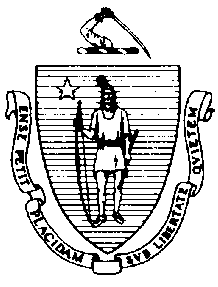 The Executive Office of Health and Human ServicesDepartment of Public HealthBureau of Environmental HealthCommunity Sanitation Program5 Randolph Street, Canton, MA 02021Phone: 781-828-7700 Fax: 781-828-7703April 9, 2015Thomas M. Hodgson, SheriffBristol County Sheriff’s OfficeDartmouth Women’s Center 400 Faunce Corner RoadRe: Facility Inspection - Dartmouth Women’s Center, North DartmouthDear Sheriff Hodgson:In accordance with M.G.L. c. 111, §§ 5, 20, and 21, as well as Massachusetts Department of Public Health (Department) Regulations 105 CMR 451.000: Minimum Health and Sanitation Standards and Inspection Procedures for Correctional Facilities; 105 CMR 480.000: Storage and Disposal of Infectious or Physically Dangerous Medical or Biological Waste (State Sanitary Code, Chapter VIII); 105 CMR 590.000: Minimum Sanitation Standards for Food Establishments (State Sanitary Code Chapter X); the 1999 Food Code; 105 CMR 520.000 Labeling; and 105 CMR 205.000 Minimum Standards Governing Medical Records and the Conduct of Physical Examinations in Correctional Facilities; I conducted an inspection of the Bristol County Sheriff’s Office Dartmouth Women’s Center on March 23, 2015 accompanied by Lieutenant Andrew Mitzan, EHSO and Kerry Wagner, Community Sanitation Program. Violations noted during the inspection are listed below including 6 repeat violations:HEALTH AND SAFETY VIOLATIONS(* indicates conditions documented on previous inspection reports)InteriorVisiting Area	No Violations NotedLobby	No Violations NotedOfficer’s RoomFC 4-204.112(A)	Design and Construction, Functionality: No functioning thermometer in white refrigeratorMale Bathroom	No Violations NotedFemale Bathroom	No Violations NotedControl Room	No Violations NotedLaundry105 CMR 451.353	Interior Maintenance: Ceiling vent dustyJanitor’s Closet	No Violations NotedFood Service AreaDining105 CMR 451.353*	Interior Maintenance: Wall not maintained in good repair, paint peelingKitchenFC 4-903.11(A)(2)	Protection of Clean Items, Storing: Single-service items not protected from 	contamination, utensils left uncovered under serving lineStaff Bathroom	No Violations NotedA WingBathroom105 CMR 451.123	Maintenance: Mold on ceilingBathroom Janitor’s Closet	No Violations NotedShowers	No Violations NotedDay Room	No Violations NotedCells105 CMR 451.321*	Cell Size: Inadequate floor space in all cellsB WingBathroom	No Violations NotedBathroom Janitor’s Closet	No Violations NotedShowers	No Violations NotedDay Room	No Violations NotedCells105 CMR 451.321*	Cell Size: Inadequate floor space in all cellsC WingBathroom105 CMR 451.123	Maintenance: Toilet # 2 out-of-orderBathroom Janitor’s Closet	No Violations NotedShower	No Violations NotedDay Room105 CMR 451.353*	Interior Maintenance: Floor paint peelingCells105 CMR 451.321*	Cell Size: Inadequate floor space in all cellsD WingBathroom	No Violations NotedBathroom Janitor’s Closet	No Violations NotedShowers	No Violations NotedDay Room	No Violations NotedCells105 CMR 451.321*	Cell Size: Inadequate floor space in all cellsObservations and RecommendationsThe inmate population was 70 at the time of inspection.During the inspection, the Department recommended that all showers and cells be identified with a numbering system. This will assist the Department and correctional employees to better recognize where issues exist.This facility does not comply with the Department’s Regulations cited above. In accordance with 105 CMR 451.404, please submit a plan of correction within 10 working days of receipt of this notice, indicating the specific corrective steps to be taken, a timetable for such steps, and the date by which correction will be achieved. The plan should be signed by the Superintendent or Administrator and submitted to my attention, at the address listed above.To review the specific regulatory requirements please visit our website at www.mass.gov/dph/dcs and click on "Correctional Facilities" (available in both PDF and RTF formats).To review the Food Establishment regulations please visit the Food Protection website at www.mass.gov/dph/fpp and click on “Food Protection Regulations”. Then under “Retail” click “105 CMR 590.000 - State Sanitary Code Chapter X – Minimum Sanitation Standards for Food Establishments” and “1999 Food Code”.To review the Labeling regulations please visit the Food Protection website at www.mass.gov/dph/fpp and click on “Food Protection Regulations”. Then under “General Food Regulations” click “105 CMR 520.000: Labeling.”This inspection report is signed and certified under the pains and penalties of perjury.Sincerely,Nicholas Gale Environmental Health Inspector, CSP, BEHcc:	Suzanne K. Condon, Associate Commissioner, Director, BEH	Steven Hughes, Director, CSP, BEHJay Youmans, Director of Government AffairsMarylou Sudders, Secretary, Executive Office of Health and Human ServicesCarol Higgins O’Brien, Commissioner, DOCSteven Sousa, Superintendent	Lieutenant Andrew Mitzan, EHSOWendy Henderson, RS, Health Director, Dartmouth Board of Health 	Clerk, Massachusetts House of Representatives	Clerk, Massachusetts Senate	Daniel Bennett, Secretary, EOPSCHARLES D. BAKERGovernorKARYN E. POLITOLieutenant Governor